Производство важнейших видов продукции по видам экономической деятельностив 2018-2021 гг.2018201920202021Производство пищевых продуктовПроизводство пищевых продуктовПроизводство пищевых продуктовПроизводство пищевых продуктовПроизводство пищевых продуктовПолуфабрикаты мясные, мясосодержащие, охлажденные, замороженные1, тонн87576,076467,7101289,595528,3Изделия колбасные, включая изделия колбасные для детского питания тыс. тонн 338,4317,5313,3308,9Рыба переработанная 
и консервированная, ракообразные и моллюски, 
тыс. тонн33,431,632,735,9Молоко, кроме сырого, 
тыс. тонн194,1159,6159,6…2Масло сливочное 
и пасты масляные, тонн69,3135,0749,1…Сыры, тонн12819,915511,415381,218419,3Творог, тонн12000,37057,36190,25902,9Продукты кисломолочные (кроме творога 
и продуктов из творога), 
тыс. тонн234,6213,2175,2…Сметана, тонн14817,317532,515108,0…Изделия хлебобулочные недлительного хранения, 
тыс. тонн308,9259,9258,2324,2Хлебобулочные изделия пониженной влажности, тонн7497,27091,26794,87562,0Изделия мучные кондитерские, торты и пирожные недлительного хранения1, тонн22801,116223,215616,420219,7Печенье и пряники имбирные 
и аналогичные изделия; печенье сладкое; вафли 
и вафельные облатки; торты 
и пирожные длительного хранения1, тонн23966,330169,526698,432338,3Какао, шоколад 
и изделия кондитерские сахаристые1, тыс. тонн186,3191 ,7186,8180,0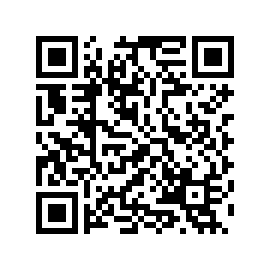 Производство напитковПроизводство напитковПроизводство напитковПроизводство напитковПроизводство напитковПиво, кроме отходов пивоварения, тыс. дкл…5211,03760,04348,0Воды минеральные природные питьевые и воды питьевые, расфасованные 
в емкости, не содержащие добавки сахара или других подслащивающих или вкусоароматических веществ, млн полулитров……396,2481,6Напитки безалкогольные прочие, тыс. дкл74834,273899,772655,390611,6Производство текстильных изделийПроизводство текстильных изделийПроизводство текстильных изделийПроизводство текстильных изделийПроизводство текстильных изделийТкани готовые, тыс. м26084,25880,9……Изделия трикотажные или вязаные, тыс. шт.952,2870,55490,75207,2Производство одеждыПроизводство одеждыПроизводство одеждыПроизводство одеждыПроизводство одеждыШвейные изделия 
из текстильных материалов кроме трикотажных 
или вязаных, тыс. шт.:пальто, полупальто7,67,97,816,4куртки7,15,64,46,3костюмы и комплекты45,334,016,641,9платья женские или для девочек103,9136,928,252,1брюки, бриджи 
и шорты  97,1105,746,141,0Белье нательное трикотажное или вязаное, тыс. шт.656,2491,65300,34422,7Спецодежда, тыс. шт.611,2543,0314,5544,0Производство кожи и изделий из кожиПроизводство кожи и изделий из кожиПроизводство кожи и изделий из кожиПроизводство кожи и изделий из кожиПроизводство кожи и изделий из кожиОбувь, тыс. пар1573,31797,51286,51679,7Обувь, кроме спортивной, защитной и ортопедической, тыс. пар1573,31796,21185,21563,8Обработка древесины и производство изделий из дерева и пробки, кроме мебели, производство изделий из соломки и материалов для плетенияОбработка древесины и производство изделий из дерева и пробки, кроме мебели, производство изделий из соломки и материалов для плетенияОбработка древесины и производство изделий из дерева и пробки, кроме мебели, производство изделий из соломки и материалов для плетенияОбработка древесины и производство изделий из дерева и пробки, кроме мебели, производство изделий из соломки и материалов для плетенияОбработка древесины и производство изделий из дерева и пробки, кроме мебели, производство изделий из соломки и материалов для плетенияОкна и их коробки деревянные, тыс. м2……26,0…Двери, их коробки и пороги деревянные, тыс. м217,72,8…68,6Окна, двери балконные и их коробки, двери и их коробки и пороги деревянные, тыс. м228,728,8165,0113,7Производство основных видов продукции целлюлозно-бумажного производстваПроизводство основных видов продукции целлюлозно-бумажного производстваПроизводство основных видов продукции целлюлозно-бумажного производстваПроизводство основных видов продукции целлюлозно-бумажного производстваПроизводство основных видов продукции целлюлозно-бумажного производстваМешки и сумки бумажные, тыс. шт.8263,9…10325,414005,7Ящики и коробки 
из гофрированной бумаги или гофрированного 
картона, тыс. м2 89918,8113912,1185243,5256697,1Ярлыки и этикетки из бумаги, млн шт.1256,92025,5…8686,6Ярлыки и этикетки из бумаги или картона (листов-оттисков), млн шт.1256,92025,54729,88686,6Производство основных видов химических веществ и химических продуктовПроизводство основных видов химических веществ и химических продуктовПроизводство основных видов химических веществ и химических продуктовПроизводство основных видов химических веществ и химических продуктовПроизводство основных видов химических веществ и химических продуктовМатериалы лакокрасочные 
и аналогичные для нанесения покрытий, 
полиграфические краски и мастики, т…722,48179,018622,6Средства моющие, т…298,2…760,6Пасты зубные, тыс. шт.1454215411……Мыло и средства моющие, средства чистящие 
и полирующие, млн руб.600,4637,9713,11061,3Средства для ухода за кожей тела: лосьоны, кремы 
(в том числе детские), млн шт.50,150,652,548,5Средства для ухода за кожей, макияжа или защитные средства для кожи (включая солнцезащитные 
и для загара), не включенные 
в другие группировки,
млн шт.144,7132,8126,6121,4Шампуни, лаки для волос, средства для завивки или распрямления волос, млн шт.80,959,958,845,2Производство лекарственных препаратовПроизводство лекарственных препаратовПроизводство лекарственных препаратовПроизводство лекарственных препаратовПроизводство лекарственных препаратовПрепараты лекарственные,млн руб.13931,016757,322034,829753,9Препараты для лечения заболеваний пищеварительного тракта и обмена веществ, тыс. упаковок……1727570,7Препараты для лечения сердечно-сосудистой системы, тыс. упаковок9139,011707,014227,012452,1Препараты для лечения мочеполовой системы и половые гормоны,
 тыс. упаковок……888,3…Препараты противомикробные для системного использования, тыс. упаковок……3347,8…Препараты противоопухолевые и иммуномодуляторы, тыс. упаковок……  1975,82188,6Препараты для лечения нервной системы, тыс. упаковок40501,0…35302,429670,0Препараты для лечения органов дыхательной системы, тыс. упаковок2831,0…6550,22444,6Производство основных видов резиновых и пластмассовых изделийПроизводство основных видов резиновых и пластмассовых изделийПроизводство основных видов резиновых и пластмассовых изделийПроизводство основных видов резиновых и пластмассовых изделийПроизводство основных видов резиновых и пластмассовых изделийТрубы, трубки 
и шланги и их фитинги пластмассовые, т16670,39744,010716,816072,1Плиты, листы, пленка и полосы (ленты) полимерные, неармированные 
или не комбинированные 
с другими материалами, т……13118,213475,3Материалы для покрытий пола, стен или потолка пластмассовые 
в рулонах или 
в форме плиток, тыс. м212437,8………Блоки оконные пластмассовые, тыс. м2750,4746,0761,2746,7Блоки дверные 
и оконные, пороги для дверей, ставни, жалюзи и аналогичные изделия и их части пластмассовые, тыс. м2755,0746,0857,2829,4Производство основных видов прочей неметаллической минеральной продукцииПроизводство основных видов прочей неметаллической минеральной продукцииПроизводство основных видов прочей неметаллической минеральной продукцииПроизводство основных видов прочей неметаллической минеральной продукцииПроизводство основных видов прочей неметаллической минеральной продукцииБлоки и прочие изделия сборные строительные для зданий и сооружений из цемента, бетона или искусственного камня, тыс. м3943,91457,21154,0778,7Бетон, готовый для заливки (товарный бетон), тыс. м31696,11834,61154,36330,9Конструкции сборные строительные железобетонные прочие, тыс. м3706,4985,9307,3288,0Производство машин и оборудования, не включенных в другие группировкиПроизводство машин и оборудования, не включенных в другие группировкиПроизводство машин и оборудования, не включенных в другие группировкиПроизводство машин и оборудования, не включенных в другие группировкиПроизводство машин и оборудования, не включенных в другие группировкиНасосы центробежные подачи жидкостей прочие; насосы прочие, шт.439…607603Лифты, шт.16655139541552214665Оборудование для кондиционирования воздуха, шт.4385619629748951Оборудование специального назначения, не включенное 
в другие группировки, млн руб.960,41598,11097,21526,8Теплообменники и машины для сжижения воздуха или прочих газов, млн руб.1858,3………Производство электрооборудования, электронного и оптического оборудованияПроизводство электрооборудования, электронного и оптического оборудованияПроизводство электрооборудования, электронного и оптического оборудованияПроизводство электрооборудования, электронного и оптического оборудованияПроизводство электрооборудования, электронного и оптического оборудованияКомпьютеры 
и периферийное оборудование, млн руб.5910,14312,54417,14475,7Компьютеры, их части и принадлежности, млн руб.5910,13476,5……Приборы навигационные, метеорологические, геофизические 
и аналогичные инструменты, млн руб.1131,3945,23259,54296,3Инструменты 
и приборы прочие для измерения, контроля и испытаний, 
млн руб.2309,41940,11725,84989,9Оборудование 
и приборы для облучения, реабилитации, электрическое диагностическое 
и терапевтическое, применяемые в медицинских целях, млн руб.2072,04402,16062,57173,5Устройства для коммутации или защиты электрических цепей на напряжение более 1 кВ, млн руб.…388,8451,21038,1Устройства коммутации или защиты электрических цепей на напряжение 
не более 1 кВ, млн руб.166,3311,1522,91765,9Комплекты электрической аппаратуры коммутации или защиты, млн руб.2025,64822,86094,26965,8Светильники 
и осветительные устройства, тыс. шт.40,3381,8121,41262,0Оборудование электрическое прочее и его части, млн руб.215,6…128,0541,8Производство основных видов мебелиПроизводство основных видов мебелиПроизводство основных видов мебелиПроизводство основных видов мебелиПроизводство основных видов мебелиМебель, млн руб.5489,74016,52129,42612,5Мебель кухонная, млн руб.310,5326,2388,5878,4Шкафы кухонные, для спальни, столовой и гостиной, шт.…916…101Диваны, софы, кушетки 
с деревянным каркасом, трансформируемые 
в кровати, шт.2614596511443319203Мебель деревянная для спальни, шт.172862759277260Мебель деревянная для спальни, столовой и гостиной, млн руб.1672,424,870,2…Производство прочих готовых изделийПроизводство прочих готовых изделийПроизводство прочих готовых изделийПроизводство прочих готовых изделийПроизводство прочих готовых изделийИзделия ювелирные и их части; ювелирные изделия из золота или ювелирные изделия из серебра  их части, млн руб.10398,29865,110626,214195,3Бижутерия 
и подобные изделия, млн руб.153,2168,568,7146,0Игры и игрушки, млн руб.254,5190,617,822,8Инструменты 
и оборудование медицинские, млн руб.2912,03462,64001,55101,1Производство электроэнергии и теплоэнергииПроизводство электроэнергии и теплоэнергииПроизводство электроэнергии и теплоэнергииПроизводство электроэнергии и теплоэнергииПроизводство электроэнергии и теплоэнергииЭлектроэнергия, млрд кВт. час50,952,048,254,7Пар и горячая вода, млн Гкал66,171,270,388,0из них отпущенная:электростанциями58,754,854,565,0котельными7,416,415,823,0тепловыми электроцентралями (ТЭЦ)…53,953,763,9